VI HÄMTAR DIN JULGRAN - STÖTTA VSK BANDYS Flicklag (F-10)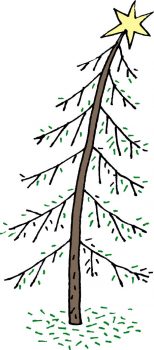 Snart har julen dansats ut och du kanske har en barrig gran som ska till återbruket.Vi hämtar din julgran och tar gärna emot ett bidrag för att stötta Västerås SKs flickbandylag. Bandylaget behöver pengar till att köpa material, utrustning, hemmamatcher m.m.Datum: lördag 9 januari 2021, vi börjar kl 10.00Du kan antingen lägga en slant i plastpåse fäst i toppen på granen eller swisha till:123 637 98 87 (mottagare VSK F10)TACK FÖR DIN GÅVA!VI HÄMTAR DIN JULGRAN - STÖTTA VSK BANDYS Flicklag (F-10)Snart har julen dansats ut och du kanske har en barrig gran som ska till återbruket.Vi hämtar din julgran och tar gärna emot ett bidrag för att stötta Västerås SKs flickbandylag. Bandylaget behöver pengar till att köpa material, utrustning, hemmamatcher m.m.Datum: lördag 9 januari 2021, vi börjar kl 10.00.Du kan antingen lägga en slant i plastpåse fäst i toppen på granen eller swisha till:123 637 98 87 (mottagare VSK F10)TACK FÖR DIN GÅVA!VI HÄMTAR DIN JULGRAN - STÖTTA VSK BANDYS Flicklag (F-10)Snart har julen dansats ut och du kanske har en barrig gran som ska till återbruket.Vi hämtar din julgran och tar gärna emot ett bidrag för att stötta Västerås SKs flickbandylag. Bandylaget behöver pengar till att köpa material, utrustning, hemmamatcher m.m.Datum: lördag 9 januari 2021, vi börjar kl 10.00.Du kan antingen lägga en slant i plastpåse fäst i toppen på granen eller swisha till:123 637 98 87 (mottagare VSK F10)TACK FÖR DIN GÅVA!